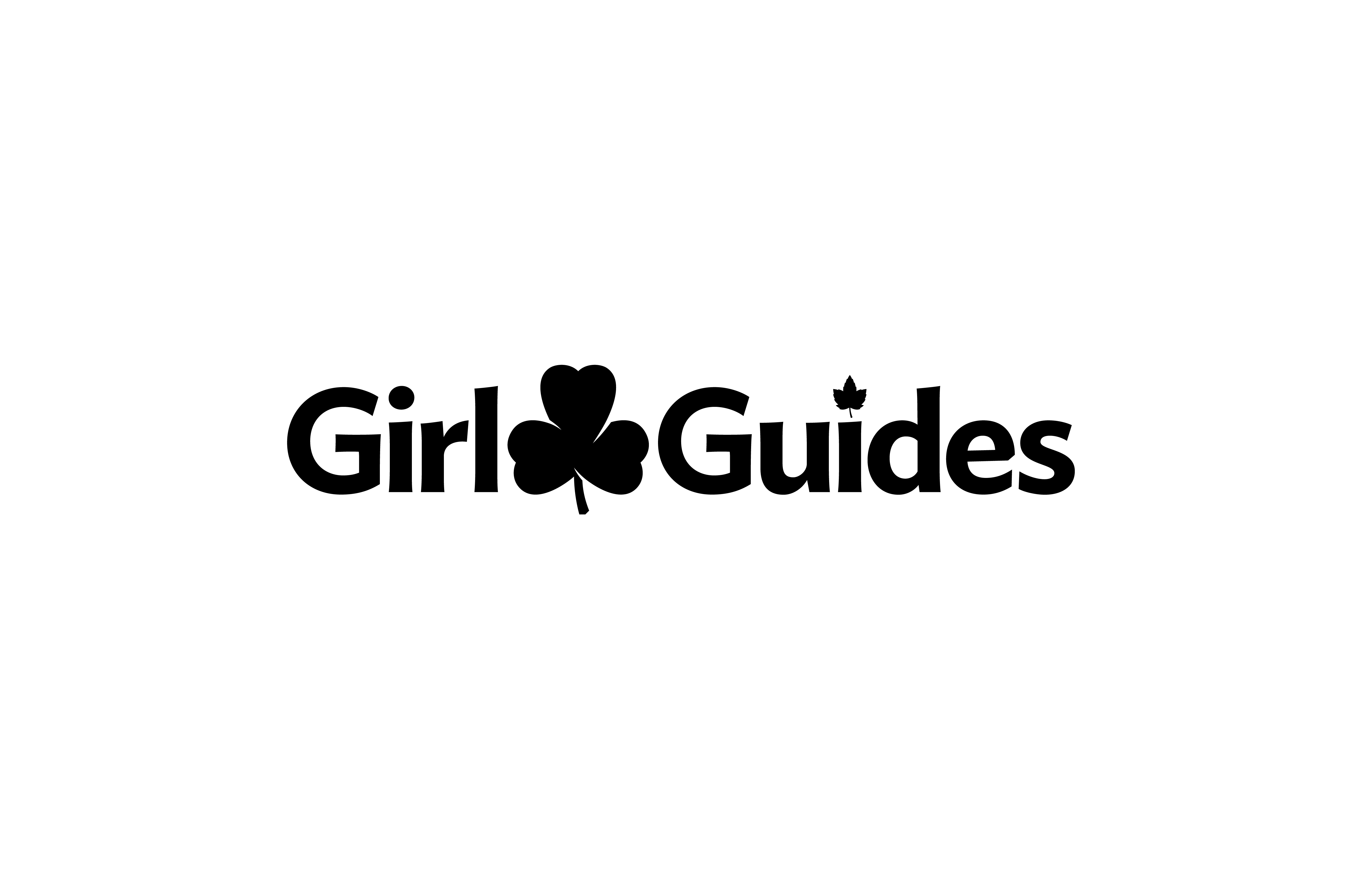 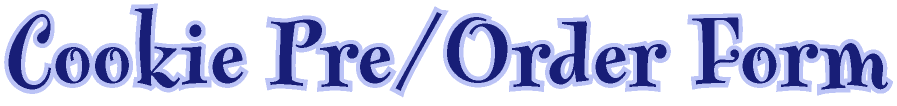 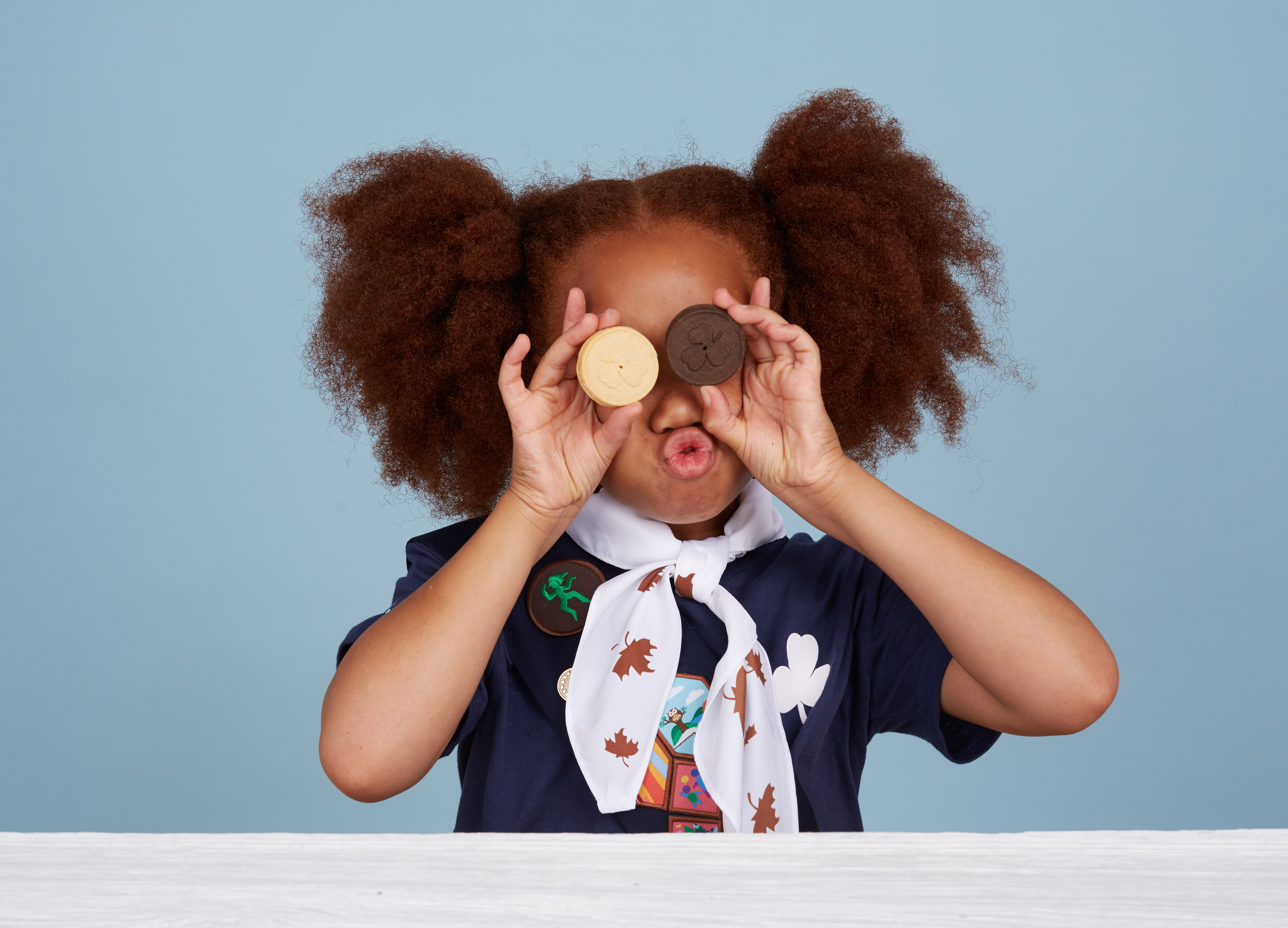 To order Girl Guide Cookies, please complete this form and return it to a Guiding member or a Unit.

We will deliver your Girl Guide cookies to you.Thank you
for supporting
BC Girl Guides!Number of Boxes:@ $5.00 per box	= Total:$Your Name:Address:Telephone:(        )Email:Comments: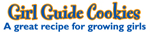 CHOCOLATELY MINT CAMPAIGN:
October 1 – March 1CLASSIC COOKIE CAMPAIGN:
April 1 – August 31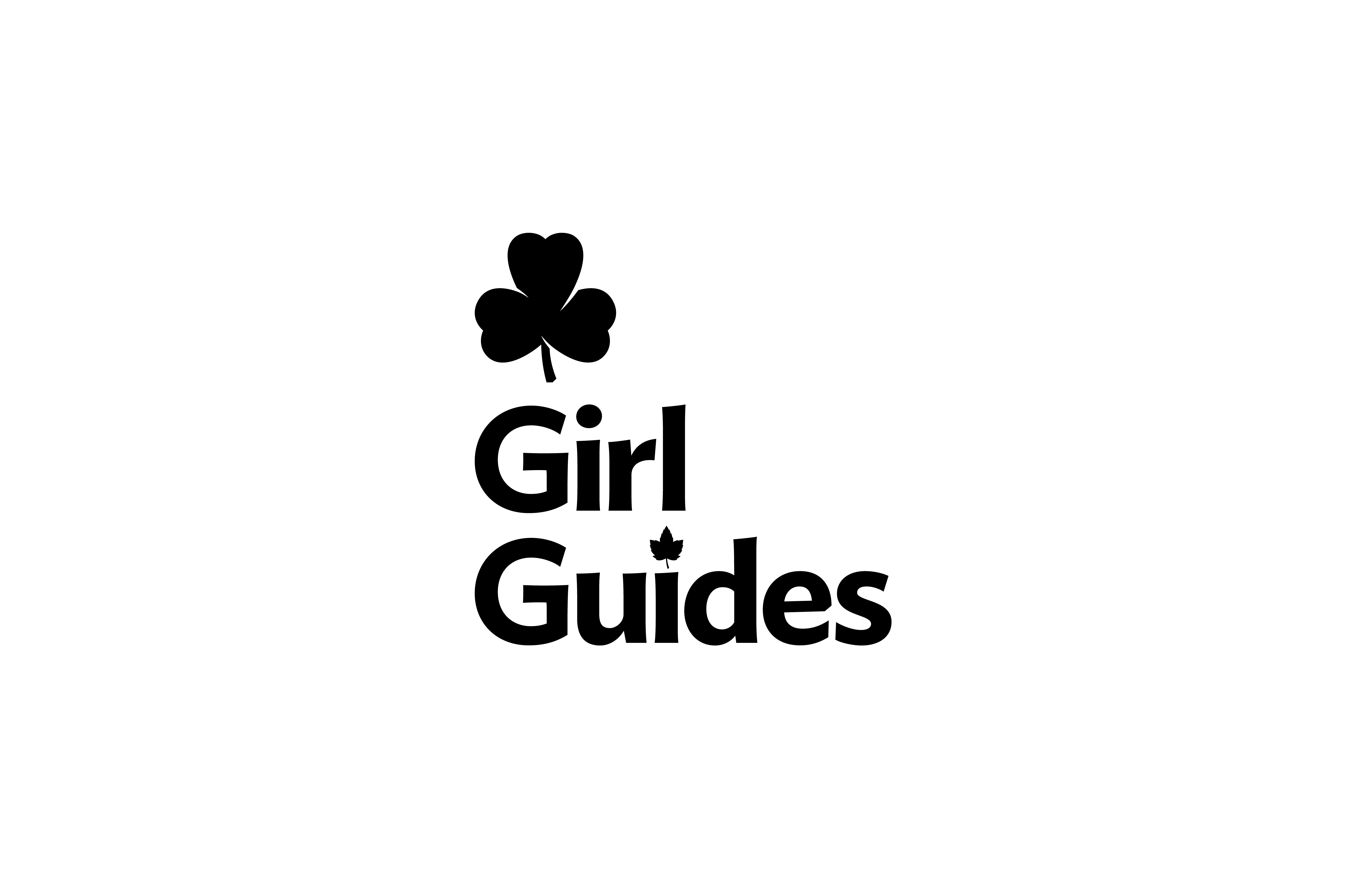 Girl Guides of Canada – Guides du Canada